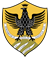 UNIVERSITÀ DEGLI STUDI DELL'AQUILAAUTOCERTIFICAZIONE AI FINI DEL CONFERIMENTO DELLA BORSA DI STUDIOPER LA FREQUENZA DEL CORSO DI DOTTORATO DI RICERCA (1° ANNO)DOTTORATO DI RICERCA IN_______________________________________________________________________________________Ciclo _________l_  sottoscritt__    ____________________________________________________________________Nat__   a   _________________________________ prov. di ________ il _________________________Codice Fiscale _____________________________ residente a ________________________________Prov. di _______ CAP ___________ Via/Piazza _________________________________ n. ________Tel. ____________________ Cell. _____________________ E-mail ____________________________CHIEDEche gli venga concessa per l’anno accademico 202__/202__ la seguente borsa di studio relativa al 1° anno di corso del dottorato in oggetto:Borsa UnivaqBorsa a tema _________________________________________________________________________________ (indicare l’acronimo o il tema di ricerca)A tal fine, ai sensi degli art. 46 e 47 del D.P.R. 445/2000, consapevole che le dichiarazioni mendaci sono punite ai sensi del codice penale e delle leggi speciali in materia, secondo le disposizioni dell’art. 76 del D.P.R. 445/2000DICHIARA:di non aver mai percepito prima di oggi una borsa di studio per altro corso di dottorato (art. 6, comma . 30/11/1989 n. 398);di essere a conoscenza che la presente borsa di studio non può essere cumulata con altre borse di studio a qualsiasi titolo conferite, tranne che con quelle concesse da istituzioni nazionali o straniere utili ad integrare, con soggiorni all’estero, l’attività di formazione o di ricerca dei borsisti;di essere a conoscenza che la borsa di studio è esente da IRPEF a norma dell’art. 4 della Legge 13/08/1984 n. 476, e soggetta, in materia previdenziale, alle norme di cui all’art. 2, commi 26 e segg., della Legge 08/08/1995 n. 335;di essere a conoscenza dell’obbligo di dover comunicare immediatamente l’eventuale acquisizione dello stato di pubblico dipendente in qualsiasi momento esso avvenga;di essere a conoscenza che la borsa di studio non è cumulabile con gli emolumenti percepiti in qualità di dipendente pubblico; di essere a conoscenza che la richiesta di congedo straordinario per motivi di studio in qualità di pubblico dipendente (Legge n. 476 del 13/08/1984) è commisurata al periodo di durata del corso;di essere a conoscenza che, qualora intenda intraprendere attività lavorative, dovrà darne comunicazione al Coordinatore del corso, affinché il Collegio dei Docenti possa verificare la compatibilità con il proficuo svolgimento delle attività formative (didattica e ricerca) relative al corso e, previo parere favorevole del supervisore, autorizzare l’esercizio dell’attività lavorativa;di essere a conoscenza di non poter svolgere una attività lavorativa che lo impegni, su base annua, per un monte ore pari o superiore a 528 pena la decadenza dalla borsa di studio (punto 6 dell’art. 15 del Regolamento dei corsi di Dottorato di Ricerca);di essere a conoscenza che la realizzazione di un reddito di lavoro superiore a € 16.000,00 annui lordi comporta la decadenza dal beneficio della borsa di studio;di impegnarsi a dichiarare tempestivamente a norma del vigente Regolamento il verificarsi delle circostanze di cui ai punti h) e i);□ di non essere soggetto/a ad altre forme obbligatorie di previdenza;oppure□ di essere soggetto/a a ritenute previdenziali in quanto ___________________________________________________________________________________Luogo e data__________________	__________________________________□ allega fotocopia del documento d’identità